Администрация города Торжка Тверской областиПОСТАНОВЛЕНИЕ22.03.2018				          г. Торжок				                    № 96Об имущественной поддержке субъектов малого и среднего предпринимательства при предоставлении муниципального имуществаВ соответствии с пунктом 3 части 1 статьи 15  Федерального закона от 06.10.2003  № 131-ФЗ «Об общих принципах организации местного самоуправления», в целях реализации положений статьи 18 Федерального закона от 24.07.2007 № 209-ФЗ            «О развитии малого и среднего предпринимательства в Российской Федерации», руководствуясь Постановлением  Правительства Российской Федерации от 21.08.2010  № 645 «Об имущественной поддержке субъектов малого и среднего предпринимательства при предоставлении муниципального имущества»,постановляю:1. Утвердить Порядок формирования, утверждения, ведения, обязательного опубликования перечня муниципального имущества города Торжка, свободного от прав третьих лиц (за исключением имущественных прав субъектов малого и среднего предпринимательства), предусмотренного частью 4 статьи 18 Федерального закона от 24.07.2007 № 209-ФЗ «О развитии малого и среднего предпринимательства в Российской Федерации» (далее – Порядок) (прилагается).2. Возложить на Комитет по управлению имуществом города Торжка                        (Н.В. Маевская) следующие полномочия:2.1.  формирование, ведение (в том числе дополнение) и обязательное опубликование перечня муниципального имущества, свободного от прав третьих лиц (за исключением имущественных прав субъектов малого и среднего предпринимательства), предусмотренного частью 4 статьи 18 Федерального закона от 24.07.2007 № 209-ФЗ              «О развитии малого и среднего предпринимательства в Российской Федерации» (далее соответственно - муниципальное имущество, Перечень), в целях предоставления муниципального имущества во владение и (или) пользование на долгосрочной основе субъектам малого и среднего предпринимательства и организациям, образующим инфраструктуру поддержки субъектов малого и среднего предпринимательства;2.2. предоставление в установленном порядке движимого и недвижимого муниципального имущества (за исключением земельных участков), включенного в Перечень, во владение и (или) пользование на долгосрочной основе субъектам малого и среднего предпринимательства и организациям, образующим инфраструктуру поддержки субъектов малого и среднего предпринимательства;2.3.  предоставление сведений об утвержденном Перечне, а также об изменениях, внесенных в такой Перечень в корпорацию развития малого и среднего предпринимательства в целях проведения мониторинга. Состав указанных сведений, сроки, порядок и форма их представления устанавлены Приказом Министерства экономического развития Российской Федерации  от 20.04.2016 № 264 «Об утверждении Порядка представления сведений об утвержденных перечнях государственного имущества и муниципального имущества, указанных в части 4 статьи 18 Федерального закона «О развитии малого и среднего предпринимательства в Российской Федерации», а также об изменениях, внесенных в такие перечни, в акционерное общество «Федеральная корпорация по развитию малого и среднего предпринимательства», формы представления и состава таких сведений».3. Стартовый размер арендной платы при проведении конкурсов и аукционов на право заключения договоров аренды с субъектами малого и среднего предпринимательства в отношении муниципального имущества, включенного в Перечень, определяется Комитетом по управлению имуществом города Торжка на основании отчета об оценке рыночного размера годовой арендной платы, подготовленного в соответствии с законодательством Российской Федерации об оценочной деятельности.4. Установить, что срок договора аренды, заключаемого Комитетом по управлению имуществом города Торжка с субъектами малого и среднего предпринимательства в отношении муниципального имущества, включенного в Перечень, должен составлять не менее 5 лет.5. Комитету по управлению имуществом города Торжка (Н.В. Маевская) в срок до 1 апреля 2018 года  на основании результатов ежегодной инвентаризации представить предложения для включения в Перечень объектов муниципального имущества пригодных для предоставления субъектам малого и среднего предпринимательства в виде проекта постановления администрации города Торжка, указанного в пункте 4 Порядка.6. Настоящее Постановление подлежит официальному опубликованию, а также размещению в свободном доступе на официальном сайте администрации муниципального образования город Торжок в информационно-телекоммуникационной сети Интернет. 7. Контроль за исполнением настоящего Постановления возложить на заместителя Главы администрации города по финансам и экономике, начальника Управления финансов администрации города Торжка Гогаладзе С.Е. Глава города									    А.А. РубайлоПриложение к постановлению администрации города Торжка от 22.03.2018 № 96Порядокформирования, утверждения, ведения, обязательного опубликования перечня муниципального имущества города Торжка, свободного от прав третьих лиц (за исключением имущественных прав субъектов малого и среднего предпринимательства), предусмотренного частью 4 статьи 18 Федерального закона от 24.07.2007 № 209-ФЗ «О развитии малого и среднего предпринимательства в Российской Федерации»	1. Настоящий Порядок устанавливает правила формирования, ведения (в том числе ежегодного дополнения) и обязательного опубликования перечня муниципального имущества (за исключением земельных участков), свободного от прав третьих лиц (за исключением имущественных прав субъектов малого и среднего предпринимательства), предусмотренного Федеральным законом от 24.07.2007                      № 209-ФЗ «О развитии малого и среднего предпринимательства в Российской Федерации» (далее соответственно - муниципальное имущество, Перечень), в целях предоставления муниципального имущества во владение и (или) в пользование на долгосрочной основе субъектам малого и среднего предпринимательства и организациям, образующим инфраструктуру поддержки субъектов малого и среднего предпринимательства.2. В Перечень вносятся сведения о муниципальном имуществе, соответствующем следующим критериям:2.1. муниципальное имущество, свободное от прав третьих лиц (за исключением имущественных прав субъектов малого и среднего предпринимательства);2.2. муниципальное имущество не ограничено в обороте;2.3. муниципальное имущество не является объектом религиозного назначения;	2.4. муниципальное имущество не является объектом незавершенного строительства;2.5. в отношении муниципального имущества не принято решение администрации муниципального образования город Торжок  о предоставлении его иным лицам;	2.6. муниципальное имущество не включено в программу приватизации муниципального имущества, находящегося в собственности муниципального образования город Торжок;2.7. муниципальное имущество не признано аварийным и подлежащим сносу или реконструкции.	3. Комитет по управлению имуществом города Торжка определяет состав имущества, соответствующий критериям, указанным в пункте 2 настоящего Порядка.	4. Внесение сведений о муниципальном имуществе в Перечень (в том числе ежегодное дополнение), а также исключение сведений о муниципальном  имуществе из Перечня осуществляются постановлением администрации города Торжка, подготовленным Комитетом по управлению имуществом города Торжка (далее – Комитет) об утверждении Перечня или о внесении в него изменений на основании предложений федеральных органов исполнительной власти, органов государственной власти Тверской области, органов местного самоуправления муниципального образования город Торжок, общероссийских некоммерческих организаций, выражающих интересы субъектов малого и среднего предпринимательства, акционерного общества «Федеральная корпорация по развитию малого и среднего предпринимательства», организаций, образующих инфраструктуру поддержки субъектов малого и среднего предпринимательства, а также субъектов малого и среднего предпринимательства.	5. Рассмотрение предложения, указанного в пункте 4 настоящего Порядка, осуществляется Комитетом в течение 30 календарных дней с даты его поступления. По результатам рассмотрения предложения Комитетом принимается одно из следующих решений:	5.1. о включении сведений о муниципальном имуществе, в отношении которого поступило предложение, в Перечень с учетом критериев, установленных пунктом 2 настоящего Порядка;	5.2.  об исключении сведений о муниципальном имуществе, в отношении которого поступило предложение, из Перечня с учетом положений пунктов 7 и 8 настоящего Порядка;	5.3 об отказе в учете предложения.	6.  В случае принятия решения об отказе в учете предложения, указанного в пункте 4 настоящего Порядка, Комитет направляет лицу, представившему предложение, мотивированный ответ о невозможности включения сведений о муниципальном имуществе в Перечень или исключения сведений о муниципальном имуществе из Перечня.	7.  Комитет вправе исключить сведения о муниципальном имуществе из Перечня, если в течение 2-х лет со дня включения сведений о муниципальном имуществе в Перечень в отношении такого имущества от субъектов малого и среднего предпринимательства или организаций, образующих инфраструктуру поддержки субъектов малого и среднего предпринимательства, не поступило:	7.1. ни одной заявки на участие в аукционе (конкурсе) на право заключения договора, предусматривающего переход прав владения и (или) пользования в отношении муниципального имущества;	7.2. ни одного заявления о предоставлении муниципального имущества, в отношении которого заключение указанного договора может быть осуществлено без проведения аукциона (конкурса) в случаях, предусмотренных Федеральным законом           «О защите конкуренции».	8. Комитет исключает сведения о муниципальном имуществе из Перечня в одном из следующих случаев:	8.1. в отношении муниципального имущества в установленном законодательством Российской Федерации порядке администрацией города Торжка или Торжокской городской Думой  принято решение о его использовании для нужд муниципального образования город Торжок либо для иных целей;	8.2. право муниципальной собственности муниципального образования город Торжок на имущество прекращено по решению суда или в ином установленном законом порядке.	9. Сведения о муниципальном имуществе вносятся в Перечень в составе и по форме, которые установлены в соответствии с частью 4.4 статьи 18 Федерального закона «О развитии малого и среднего предпринимательства в Российской Федерации».	10. Сведения о муниципальном имуществе группируются в Перечне по видам имущества (недвижимое имущество (в том числе единый недвижимый комплекс), движимое имущество).	11. Ведение Перечня осуществляется Комитетом в электронной форме.	12. Перечень и внесенные в него изменения подлежат:	12.1. обязательному опубликованию в средствах массовой информации - в течение 10 рабочих дней со дня утверждения;	12.2. размещению на официальном сайте администрации города Торжка в информационно-телекоммуникационной сети Интернет (в том числе в форме открытых данных) - в течение 3 рабочих дней со дня утверждения.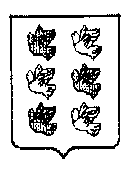 